港南区連合町内会長連絡協議会２月定例会日　時　　　　　　　　　　　　　　　　　　　　　　　　　　　場　所　　　　　　　　　　　　　　　　　　　　　　　　　　新型コロナウイルスワクチンの接種について　コロナウイルス感染症拡大防止の取組にご協力いただき、ありがとうございます。　横浜市では、皆様が新型コロナウイルスワクチンの接種を受けられるように準備を進めております。　２月１６日（火）にワクチン接種に関する記者発表を行いましたので、詳しくはレジュメ１８～２０ページをご覧ください。１　報告事項　　　　　　　　　　　　　　　　　　　　　　　　　　　　　　　（１）警察関係（防犯・交通事故情報）（２）消防関係（火災・救急状況等報告）２　依頼事項　　　　　　　　　　　　　　　　　　　　　　　　　　　　　　　（１）民生委員・児童委員及び主任児童委員の欠員補充にかかる推薦のお願いについて【市連】３　情報提供　　　　　　　　　　　　　　　　　　　　　　　　　　　　　　　　（１）「横浜水缶」事業終了について【市連】（２）新たな劇場整備の検討について【市連】（３）横浜ＩＲ（統合型リゾート）について【市連】（４）「港南ひまわりプラン応援補助金」及び「地域活動応援補助金」の変更について（５）令和３年度　連合・自治会町内会におけるＩＣＴ活用（オンライン会議に必要な機材の購入やインターネット環境整備など）に関する支援について（６）「広報よこはま」「ヨコハマ議会だより」等の配布について【市連】（７）令和２年度「ひまわりミュージックフェスタ」音源配信開始について（報告）（８）令和３年度共同募金運動への協力依頼について【市連】（９）７００ＭＨｚ帯携帯基地局からの電波によるテレビ受信障害の対策規模について４　各種広報紙・チラシ等の配布・回覧・掲示　　　　　　　　　　　　　　　　　　　５　区連長活動報告　　　　　　　　　　　　　　　　　　　　　　　　　　　　　　　６　各団体活動報告　　　　　　　　　　　　　　　　　　　　　　　　　　　　　　　１　報告事項　　　　　　　　　　　　　　　　　　　　（１）警察関係　　① 防犯（生活安全課）◆刑法犯罪の認知件数（令和３年累計【１月末現在】）【暫定値】区内　　６７件　前年比　▲　１３件◆特殊詐欺の認知件数（令和３年累計【１月末現在】）【暫定値】区内　　　０件　前年比　▲　　２件◆令和３年１月中の特殊詐欺被害は０件でした。◆防止方策　　　・息子や孫からの現金の要求があった場合は詐欺です。　　　・「キャッシュカードを預かります。交換します。」は詐欺です。・「医療費が戻ります。還付金が戻ります。ＡＴＭで手続きをしてください。」は詐欺です。・暗証番号や預金額、家族構成等を絶対に教えないでください。アポ電強盗の被害に遭う可能性があります。・常に留守番電話を設定し、知らない電話番号からの電話には出ないようにしてください。また、迷惑電話防止機能付電話機への変更も効果的です。犯人は通話内容を録音されることを嫌います。迷惑電話防止機能付電話機が設置されていれば、あなたが知らない間に詐欺を撃退し、不安に感じることもなくなります。・振り込め詐欺の犯人からの電話がかかってくるということは、別の振り込め詐欺グループにも電話番号が知れ渡っている可能性があります。電話番号を変更すると犯人からの電話はなくなります。・ネットサーフィンをしている時に「パソコンがウイルス感染した。電話をしてください。」と画面上に表示された場合は詐欺です。絶対に電話をしないでください。・「有料動画サイトの未納料金があるので電話を下さい。」とのショートメールは詐欺です。絶対に電話をしないでください。② 交通（交通課）◆交通事故情報 （令和３年累計【１月末現在】）区内　２８件　前年比　▲４件◆令和３年１月中における区内の人身交通事故の発生件数は２８件です。前年と比べ４件減少しています。＜１月の交通事故の状況＞・港南区内の交通事故は大きく減少しましたが、自転車事故が多く発生し、神奈川県下の構成率と比べても多く発生しました。＜３月のキャンペーン等＞・現在、計画はありません。問合せ　港南警察署 電話　８４２－０１１０（２）消防関係◆火災件数 （令和３年累計【１月末現在】）区内　　６件　前年比＋　１件　焼損床面積　　　　０㎡　前年比▲　　１７６㎡市内　６４件　前年比＋　３件　焼損床面積２，５３１㎡　前年比▲１，８９１㎡◆港南消防署・港南消防団のＰＲ動画の作成について令和３年港南区消防出初式は中止となりましたが、港南消防署・消防団のＰＲ動画を作成し横浜市ＹｏｕＴｕｂｅチャンネルに掲載しました。ぜひご覧ください。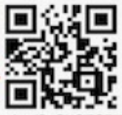 問合せ　港南消防署　総務・予防課予防係　電話　８４４－０１１９２　依頼事項　　　　　　　　　　　　　　　　　　　　（１）民生委員・児童委員及び主任児童委員の欠員補充にかかる推薦のお願いについて【市連】令和３年７月１日付（木）の民生委員・児童委員及び主任児童委員の欠員補充に伴う推薦にあたり、推薦準備会を開催し、候補者を選出いただきますよう、地区連合町内会長及び自治会町内会長のご協力をお願いします。なお、提出書類は２月下旬に、該当の地区連合町内会長と自治会町内会長あてに個別で郵送します。【提出書類】申請書類一式【提出期限】令和３年４月１６日（金）必着問合せ　港南区福祉保健課運営企画係　電話　８４７－８４３２３　情報提供　　　　　　　　　　　　　　　　　　 （１）「横浜水缶」事業終了について【市連】水道局では、昭和５６年から災害時における、市民の皆さまの飲料水備蓄を促進することを目的に「横浜水缶」を販売してきましたが、次の理由により、令和３年３月末をもって水缶販売の事業を終了します。【事業を終了する理由】　製造事業者から、家呑みが増加したことにより缶の需要が増加していることなどから、水缶の製造を打ち切りたいとの申し入れがありました。水道局として検討した結果、「横浜水缶」の製造・販売の終了はやむを得ないと判断しました。 【販売受付終了日】令和３年２月２８日（日）（お客さまサービスセンターで受付）【今後の水の備蓄啓発について 】水道局としては、地域の防災訓練などで備蓄の啓発を行うほか、パンフレットや広報紙、ウェブサイトなどで引き続き「１人１日３リットルで３日分９リットル」の広報を行っていきます。 【市民の皆様への周知】問合せ　水道局サービス推進課　電話　６７１-３０７３（２）新たな劇場整備の検討について【市連】観光、賑わいなど経済活力、さらに、次代を担う子どもたちの育成や地域の活性化などへの貢献を目指し、本格的な舞台芸術を上演できる劇場整備の検討を進めてきました。令和２年１２月に「横浜市新たな劇場整備検討委員会」から提言をいただきましたのでご報告いたします。【横浜市中期４か年計画（２０１８－２０２１）の位置付け】文化芸術の風土醸成や子どもたちの育成を図るとともに、さらなる魅力・賑わいを創出し、都市の活性化につなげるため、新たな文化芸術の魅力を発信する劇場の整備について検討を行うことが位置付けられました。【提言の概要】ア　目指す姿・高い芸術性の創造とグローバルな発信　　　　・集客・誘客による市内経済再生への貢献　　　　・みなとみらい２１地区の中核をなす施設として、まち全体の発展への寄与　　　　・次代を担う子どもたちの豊かな心の醸成・地域の文化芸術活動の活性化への寄与　　　　・舞台芸術を支える人材の育成イ　主な施設想定　　　　・延床面積約４４，０００㎡　　　　・客席数２，５００席規模　　　　・オーケストラピット、多面舞台、スタジオ、レストラン・カフェ等ウ　整備予定地　・みなとみらい２１地区６０・６１街区　　　　・新高島駅から徒歩約５分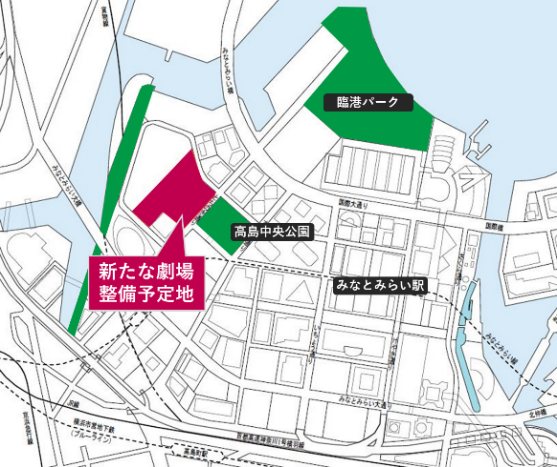 ・みなとみらい駅から徒歩約７分　・敷地面積約２３，０００㎡エ　提言の主な内容　　　　・ポストコロナの社会情勢を見据え、人・地域社会、技術、経済再生、　つながりを一層重視した計画内容として整備を推進すべき。　　　　・市民、地域社会の豊かな暮らし、アーティスト、舞台芸術の質の高まり、多岐にわたる産業の活性化など多面的な効果の発揮が期待できる。　　　　・事業効果や横浜の将来のまちづくりの発展などをふまえ、市全体の事業の優先順位を考慮することなどにより、整備に伴う負担は可能であり妥当。　　　　・市民や企業の皆様の理解や関心を深め、気運をさらに盛り上げていくよう積極的に取り組む必要がある。【今後の情報提供の進め方について】新たな劇場の重要な役割である、次世代育成や地域の文化活動の活性化などについて、市民の皆様と直接意見交換を行うワークショップを開催するなど、より多くの声を聴きながら検討します。　　また、今後の検討状況について、逐次、お伝えします。問合せ　政策局劇場計画課　電話　６７１－４３９９　　　　　　　芸術創造課　電話　６７１－４１９８（３）横浜ＩＲ（統合型リゾート）について【市連】次の３点について、皆様にお知らせいたします。【ＩＲ（統合型リゾート）事業説明会について】緊急事態宣言の延長に伴い、２月２６日（金）に予定していた、港南区役所会議室（サテライト会場）での開催は中止とし、オンライン及び当日のライブ配信（ＹｏｕＴｕｂｅ）のみの開催とさせていただきます。なお、サテライト会場にお申込みいただいた方で、可能な方には、オンラインでご参加いただくようご案内しています。オンラインでのご参加が難しい方には、DVD 等を配布いたします。　　　　　　　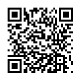 ＜説明会開催日程＞【横浜特定複合観光施設（ＩＲ）設置運営事業　実施方針について】１月２１日（木）に横浜におけるＩＲ区域の整備の意義及び目標、本事業を実施する上で必要となる要件や設置運営事業予定者の選定方法などＩＲ区域の整備の実施方針等を公表しました。方針概要については次のとおりです。１　事業概要ア　事業の名称：横浜特定複合観光施設設置運営事業イ　事業期間　：３５ 年間（協議により原則３０年間延長可能）ウ　ＩＲ予定区域の位置及び規模・所在地：横浜市中区山下町２７７―１ほか・面　積：約４３ｈａ２　意義横浜のポテンシャルを活かして、世界最高水準のＩＲを実現し、横浜の観光・経済にイノベーションをもたらすことで、“横浜を世界から選ばれるデスティネーション”に導き、「魅力ある都市横浜のさらなる飛躍」と「将来にわたる横浜市民の豊かな暮らし」を確実なものとする。また、「日本初のＩＲ」を開港の地である横浜において実現し、「横浜　　ＩＲ」から世界に、日本の観光の魅力を発信するとともに、日本観光の新たなゴールデンルートを構築し、横浜をゲートウェイとして世界各国から日本を訪れるインバウンドを、全国の魅力ある観光地に送客していく。これらにより、２０３０年に外国人訪問者数６，０００万人、外国人消費額１５兆円を目標に掲げる我が国の成長戦略に寄与するとともに、日本の持続的な経済成長に貢献する。３　基本コンセプト「横浜ＩＲ」では、世界水準のＭＩＣＥ施設、ホテル、エンターテイメントや最先端のテクノロジー（技術）を駆使した未来の街のショーケースを、これまで築き上げてきた横浜都心臨海部の街の魅力や資源と一体的に整備し、融合していくことで、相乗効果を最大限に発揮するとともに、新たな魅力・資源をハイブリッド(混成）に創造し、横浜の観光・経済にイノベーション（革新）をもたらしていく。そして、横浜都心臨海部がこれからも、横浜市民の憩いの場であるとともに、横浜が世界から選ばれる「デスティネーション（目的地）」となることを目指す。○コンセプトを実現する方向性・方向性１：世界最高水準のＩＲを実現・方向性２：都心臨海部との融合・方向性３：オール横浜で観光・経済にイノベーションを・方向性４：安全・安心対策の横浜モデルの構築４　ＩＲ事業の想定スケジュール（予定）　　　　　　　　　　　 ※国のスケジュールは想定【「横浜ＩＲを考えるシンポジウム」のＹｏｕＴｕｂｅ公開について】１２月２０日（日）に開催しました「横浜ＩＲを考えるシンポジウム」をＹｏｕＴｕｂｅ横浜市公式チャンネルで公開しています。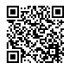 また、市民情報センターや港南図書館でＤＶＤの貸出を行っています。問合せ　都市整備局ＩＲ推進課　電話　６７１－４１３５（４）「港南ひまわりプラン応援補助金」及び「地域活動応援補助金」の変更について　現在実施している当該補助金は、令和３年度から新たな制度に変更します。　申請方法等の詳細については、３月の区連会において改めてお知らせいたします。なお、当該補助金は、横浜市会において令和３年度予算の議決によって確定します。【港南ひまわりプラン応援補助金制度　新旧対照表】【地域活動応援補助金制度　新旧対照表】問合せ　港南ひまわりプラン応援補助金について港南区福祉保健課事業企画担当　　電話　８４７－８３４９　　　　　　　地域力アップ補助金について港南区区政推進課地域力推進担当　電話　８４７－８３８３（５）令和３年度　地区連合・自治会町内会におけるＩＣＴ活用（オンライン会議に必要な機材の購入やインターネット環境整備など）に関する支援について令和３年度において、ＩＣＴの活用を検討している連合や自治会町内会に対し、支援を予定しています。概要についてお知らせしますので、活用のご検討をお願いします。申請方法等の詳細については、３月の区連会において、改めてお知らせいたしますが、事前の相談等は随時受け付けておりますので、ご不明な点は各担当へお気軽にお問い合わせください。当該事業は、横浜市会において令和３年度予算の議決によって確定します。【ＩＣＴ活用検討におけるコンサルティング（相談）について】ＩＣＴの活用を考えている連合及び自治会町内会に、適したＩＣＴツールの検討（オンライン会議やホームページの作成、電子掲示板の導入など）やかかる費用の積算など、導入に向けた相談を委託事業により実施する予定です。【ＩＣＴ導入補助金について】令和３年度にＩＣＴを導入する連合及び自治会町内会に、導入費の補助を行う予定です。※コンサルティング（相談）と導入補助金はいずれかもしくは両方の申し込みもできます。問合せ　ＩＣＴ活用検討におけるコンサルティング（相談）について港南区地域振興課地域運営推進係　電話　８４７－８３９１ＩＣＴ導入補助金について港南区区政推進課地域力推進担当　電話　８４７－８３８３（６）「広報よこはま」「ヨコハマ議会だより」等の配布について【市連】令和３年度も引き続き、新型コロナウイルス感染症に関する情報をはじめ、市政情報を市民の皆様にお届けしてまいりますので、マスクの着用など感染症対策にご配慮のうえ、各世帯へ「広報よこはま」、「県のたより」及び「ヨコハマ議会だより」の配布にご協力いただきますようお願いします。なお、配布担当者や部数などに変更が生じた場合は、毎月１０日までにご連絡いただければ、翌月分の配布から対応しますので、区政推進課広報相談係へご連絡ください。また、広報紙の各世帯への配布は、発行月１日から１０日までの間に行ってくださいますよう、改めてお願い申し上げます。詳細については、５月号・６月号の広報紙に同封する広報紙配布に関する依頼文をご確認ください。【令和２年度下半期広報紙配布謝金について】広報紙配布謝金（下半期６か月分：令和２年１０月号～３年３月号）をお支払いする基礎となる配布部数の確認書類を、各自治会町内会長の皆様に郵送します。確認させていただいた配布部数に基づき、広報紙配布謝金を、３月末日までに各自治会町内会の指定口座へお支払いする予定です。２月・３月中の口座及び口座名義人の変更はなさらないようにお願いします。【広報紙配布謝金額】※前年と同額です。・広報よこはま………………………１部９円・県のたより…………………………１部８円・ヨコハマ議会だより………………１部４円問合せ　港南区区政推進課広報相談係　電話　８４７－８３２１（７）令和２年度「ひまわりミュージックフェスタ」音源配信開始について（報告）港南区では、子どもたちが夢と希望を持ち、仲間との交流を通して互いに認め合う心を育むことを目的として、「ひまわりミュージックフェスタ」を開催し、区内の小中学生に合唱・演奏の発表の場を提供しています。令和２年度については、通常開催を中止し、音源を配信する形での開催とさせていただきます。全８団体（学校単位）の合唱・演奏の音源を配信しますので、ぜひ区ホームページから各団体の発表をご鑑賞ください。【参加団体】ア　合唱（３団体）桜岡小学校特別合唱クラブ、下永谷小学校特別合唱クラブ、丸山台小学校特設合唱クラブイ　演奏（４団体）港南台第一中学校吹奏楽部、東永谷中学校吹奏楽部、芹が谷中学校吹奏楽部、港南中学校吹奏楽部ウ　合唱および演奏（１団体）日野南中学校吹奏楽部・合唱部　合同【配信期間】令和３年２月１５日（月）から３月３１日（水）まで【配信先】区のホームページhttps://www.city.yokohama.lg.jp/konan/kurashi/kosodate_kyoiku/ikusei/HMF2020.html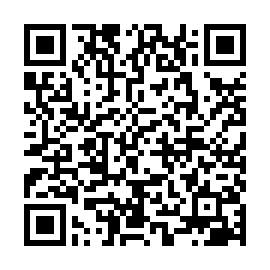 もしくは　　　　　から視聴問合せ　港南区地域振興課青少年育成担当　電話　８４７－８３９６（８）令和３年度共同募金運動への協力依頼について【市連】共同募金につきましては、いつもご理解ご協力いただき誠にありがとうございます。みなさまから頂いた共同募金は、社会福祉施設・団体の設備費や事業費等に活用させていただいております。令和３年度につきましても、皆様のご協力をお願いいたします。※令和３年度の目標額のうち約１，３４０万円が区内施設や団体（地区社会福祉協議会・ふれあい助成金配分団体他）への配分などで地域へ還元される見込みです。問合せ　港南区社会福祉協議会　電話　８４１－０２５６（９）７００ＭＨｚ帯携帯基地局からの電波によるテレビ受信障害の対策規模について総務省では、地上アナログテレビ放送に割り当てていた周波数を再編し、携帯電話事業者に割り当てる事業を行っております。この周波数の移行に伴い、携帯電話基地局周辺ではテレビ受信障害が生じることがあり、エリアごとに調査を実施しております。なお、詳細につきましては、コールセンターまでお問い合わせください。＜４月試験電波発射地区＞＜５月試験電波発射地区＞問合せ　７００ＭＨｚ（メガヘルツ）テレビ受信障害対策コールセンター電話　０１２０－７００－０１２（受付時間　９：００～２２：００）○ 依頼事項一覧※　各連合町内会（連合）、単位自治会町内会（単会）に依頼中の議題を掲載。○ 主な行事日程（令和３年２月２０日～令和３年４月３０日）　※　４月の行事日程については、次ページに掲載しています。※　地区連合町内会長が出席する主な行事を掲載しています。※　出席依頼は、別途担当部署からいたします。○自治会町内会への配布資料(２月下旬に自治会町内会指定場所にお届けします)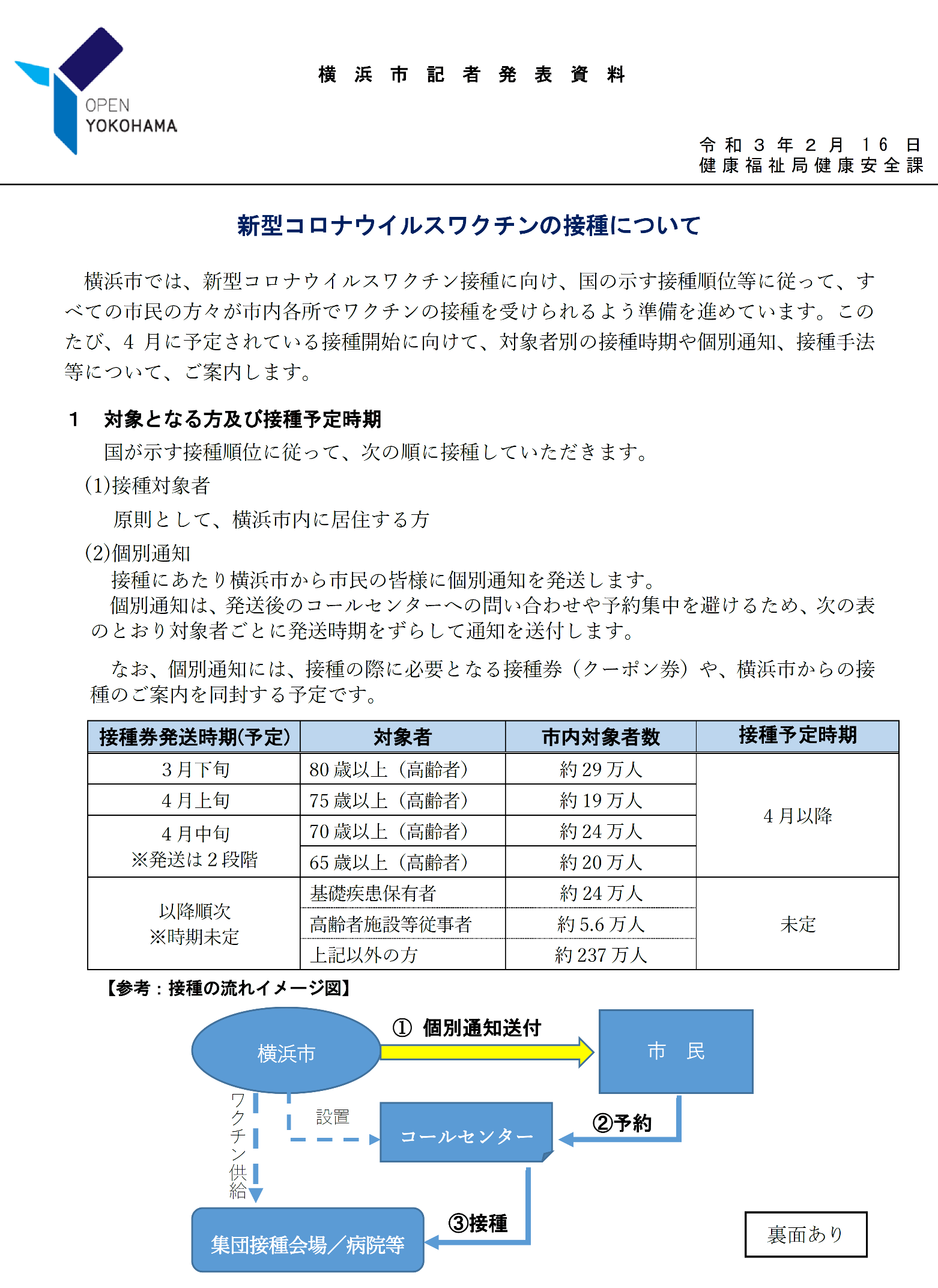 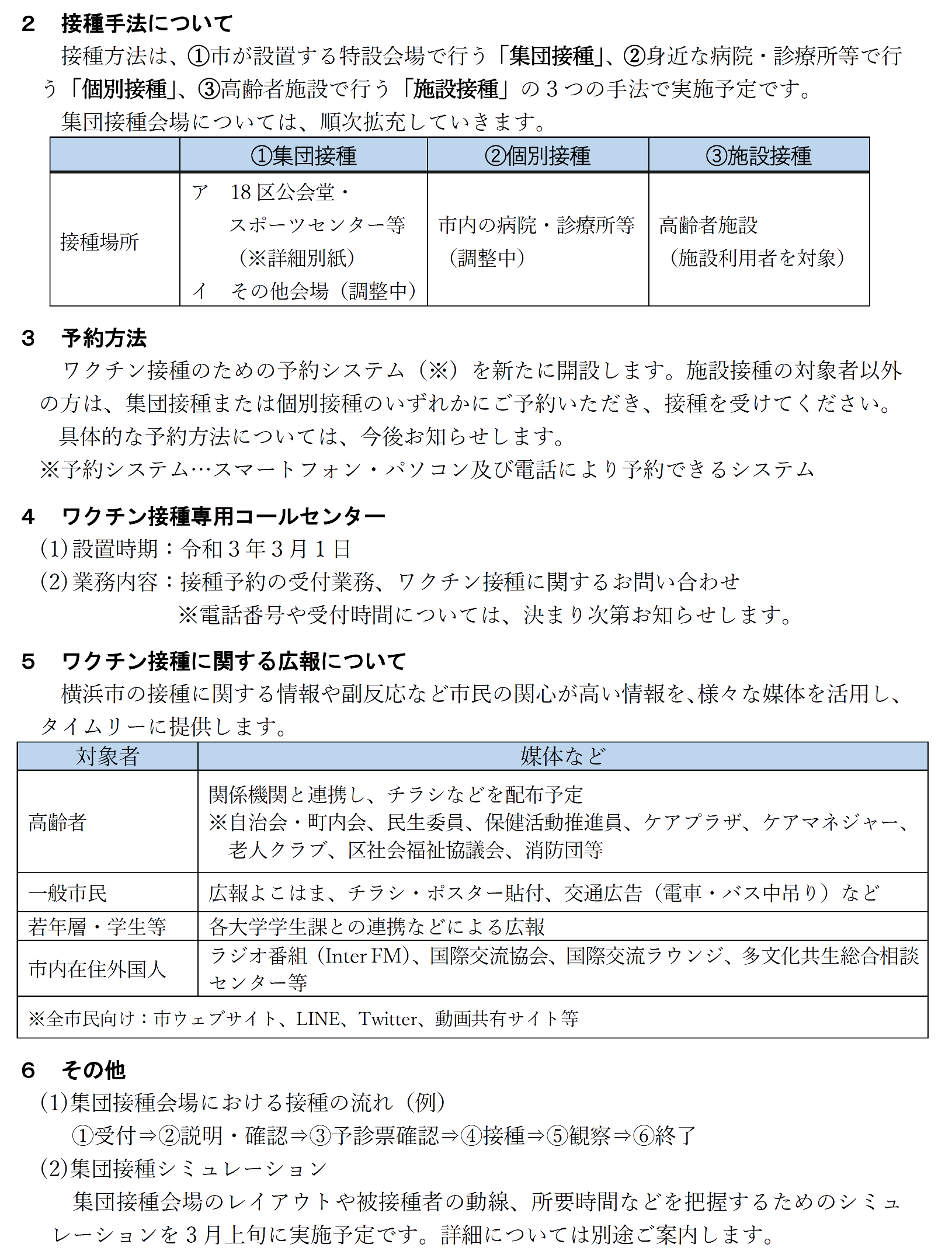 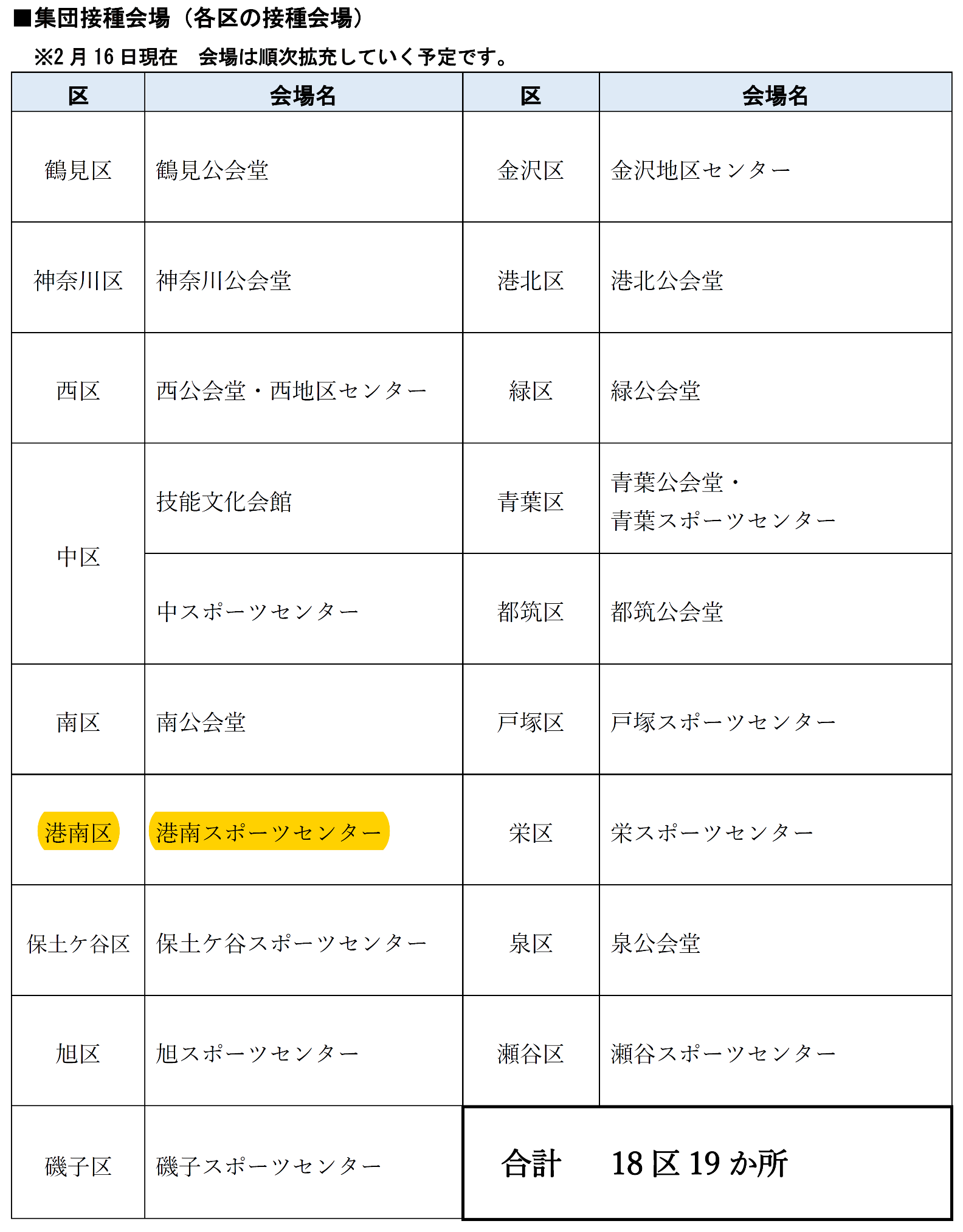 令和３年２月ホームページ、ツイッターなどによる周知３月広報よこはま３月号「はま情報」欄に掲載による周知日時日時オンラインサテライト会場サテライト会場サテライト会場ライブ配信日時日時オンライン会場１会場２会場３ライブ配信第１回2月 6日（土）15時～16時30分○都筑	×戸塚	×瀬谷 ×○第２回2月 12日（金）19時～20時30分○青葉	×栄	×泉	×○第３回2月 20日（土）15時～16時30分○鶴見	×神奈川 ×中	×○第４回2月 26日（金）19時～20時30分○西	×南	×港南 ×○第５回3月 7日（日）15時～16時30分○磯子	×金沢	×港北 ×○第６回3月14日（日）15時～16時30分○保土ケ谷〇旭	○緑	○○時期内容２０２１年夏頃設置運営事業予定者の選定２０２１年秋～冬頃区域整備計画の作成、公聴会の実施、県・公安委員会の同意、協議会での協議～２０２２年４月市会の議決を経て、区域整備計画の認定申請２０２２年５月以降区域整備計画の認定（国※）、実施協定の締結、設置運営事業の開始２０２０年代後半ＩＲ開業旧新対象団体区内で継続的な活動を行う任意の市民団体、ＮＰＯ団体（※地区連合及び地区社協を除く）変更なし対象事業第３期港南ひまわりプランの区計画分野別４テーマに沿った取組や活動第４期港南ひまわりプランの区計画「１２の取組」に沿った取組や活動対象経費事業実施に係る消耗品費、印刷費、講師謝金等（※食材料費を除く）事業実施に係る消耗品費、印刷費、講師謝金、食材料費等補助金額【スタートアップコース（新規）】上限１０万円【グレードアップコース（拡充）】上限５万円上限１０万円旧新名称地域活動応援補助金地域力アップ補助金申請団体地区連合、地区社協変更なし対象事業地区連合、地区社協を含む２つ以上の団体が連携して行う第３期港南ひまわりプラン地区別計画推進や地域の課題解決のための取組地区連合、地区社協を含む２つ以上の団体が連携して行う、地域の課題解決・魅力づくり・新規取組・広報などの活動対象経費事業実施に係る消耗品費、印刷費、講師謝金等事業実施に係る消耗品費、印刷費、講師謝金、委託料等補助金額各地区上限１５万円（補助率９／１０）各地区上限１２万円（補助率９／１０）減額理由令和３年度は新型コロナウイルス感染症の影響のため、市税収入等が過去最大の減収となる見込みです。ご理解をいただきたくお願いいたします。令和３年度は新型コロナウイルス感染症の影響のため、市税収入等が過去最大の減収となる見込みです。ご理解をいただきたくお願いいたします。相談内容対象団体費用担当・各団体に適したＩＣＴツールの選定・導入にかかる費用・継続した活用方法　など連合及び自治会町内会無料地域振興課地域運営推進係☎847-8391名称/補助額補助対象対象期間担当ＩＣＴ導入補助金１地区当たり上限１０万円導入費の９／１０・ＩＣＴ関連機材購入費（パソコンやオンライン会議用カメラ）・インターネット回線工事費・セキュリティ対策費　　　　　　　　　　　　等（※月々のインターネット使用料などは対象になりません。）【連合及び自治会町内会】令和３年度中の導入（令和３年度予算で購入するもの）区政推進課地域力推進担当☎847-8383募金区別募金区別令和３年度目標額令和３年度目標額令和２年度目標額令和２年度目標額一般募金広域計画分１，０８７万円１，０９５万円一般募金地域計画分８８０万円８８０万円年末たすけあい年末たすけあい４６０万円４６０万円合　計合　計２，４２７万円２，４３５万円チラシ配布予定地域大久保１・２・３丁目上大岡東３丁目港南４・５・６丁目港南台６・７・８丁目最戸１・２丁目笹下１・２・３・４・５・６・７丁目芹が谷１・２・３・４・５丁目東永谷１・３丁目日限山１・２丁目丸山台３・４丁目東芹が谷日野１丁目下永谷１・２・５・６丁目日野中央１丁目チラシ配布予定地域事前対策予測地域大久保１・２丁目下永谷１丁目上大岡西１・２・３丁目上永谷３丁目上大岡東１・２丁目日野３丁目上永谷１・２・３・４・５・６丁目港南１・２・３・４・５・６丁目港南台２・４・５・６・７・９丁目港南中央通最戸１・２丁目笹下１・２・３・４・５・６・７丁目芹が谷４・５丁目野庭町東永谷１・２・３丁目日限山１丁目丸山台１・２・３丁目日野南６・７丁目日野１・２・３・４・５・６・７丁目下永谷１・２・３・４・５丁目日野中央１・２丁目区連会説明議　題依頼先提出期限提出先令和２年１１月2-1令和３・４年度各委嘱委員の推薦依頼について【市連】単会令和３年２月２６日（金）地域振興課地域運営推進係（847-8392）令和３年１月2-2家庭防災員研修受講者の推薦のお願い【市連】単会令和３年４月１５日（木）港南消防署総務・予防課（844-0119）令和３年１月3-1「港南区元気な地域づくりフォーラム」の参加人数取りまとめについて連合令和３年３月１日（月）区政推進課地域力推進担当（847-8383）令和３年２月2-1民生委員・児童委員及び主任児童委員の欠員補充にかかる推薦のお願いについて【市連】連合　単会令和３年４月１６日（金）福祉保健課運営企画係（847-8432）日　時事　業　名会　場主　催３月１１日（木）１４時００分から１６時３０分まで中止港南区安全安心まちづくり・ヨコハマ３Ｒ夢合同表彰式・記念講演会ウィリング横浜５階　研修室（５０１～５０３）〇港南区安全安心まちづくり推進協議会〇港南区地球温暖化対策・ヨコハマ３Ｒ夢推進本部３月１９日（金）１３時３０分からこうなん子どもゆめワールド実行委員会港南区役所６階６０１・６０２会議室こうなん子どもゆめワールド実行委員会１４時から区連会３月定例会港南区役所６階６０１・６０２会議室港南区連合町内会長連絡協議会１６時から共同募金会支会委員会港南区役所６階６０３会議室港南区社会福祉協議会３月２０日（土）１３時３０分から１５時１５分まで元気な地域づくりフォーラム港南区民文化センターひまわりの郷〇港南区連合町内会長連絡協議会〇港南区社会福祉協議会〇港南区役所日　時事　業　名会　場主　催４月２０日（火）１１時から港南区社会を明るくする運動実施委員会総会港南区役所６階６０１・６０２会議室港南区社会福祉協議会１１時３０分から共同募金会港南区支会委員会総会港南区役所６階６０１・６０２会議室港南区社会福祉協議会１３時から日本赤十字社港南区地区委員会総会港南区役所６階６０１・６０２会議室港南区社会福祉協議会１４時から区連会４月定例会港南区役所６階６０１・６０２会議室港南区連合町内会長連絡協議会議　題単会会長回覧板ポスター港南消防署からのお知らせ（港南消防署・港南消防団のＰＲ動画の作成について）○民生委員・児童委員及び主任児童委員の欠員補充にかかる推薦のお願いについて【市連】個別配布新たな劇場整備の検討について【市連】○